Наименование проекта: «Строительство фруктохранилища мощностью 12 000 тонн единовременного хранения»Уровень приоритетности: Проект соответствует пункту 7 «Создание и развитие новых агропромышленных производств, внедрение современных технологий и оборудования, ориентированных на создание предприятий полного производственного цикла, включающего производство, хранение и глубокую переработку агропромышленной продукции, в том числе импортозамещение продовольственных товаров, и развитие отрасли животноводства и растениеводства» Перечня приоритетных направлений инвестиционной деятельности на территории Ставропольского края на 2021-2025 годы, утвержденного постановлением Думы Ставропольского края от 24 сентября 2020 года № 1960-VI ДСК. Краткое описание проекта: планируется осуществить строительство фруктохранилища с мощностью единовременного хранения 12 000 тонн, в котором будет осуществляться не только хранение плодов, а также мойка и калибровка плодов.  Площадь земельного участка, отведенная под фруктохранилище, должна составлять не менее 2 га со всеми объектами инфраструктуры и благоустройства.Конечной продукцией проекта являются услуги по хранению свежих фруктов. Услуги по хранению фруктов – это длительное хранение фруктов в камере с РГС (регулируемой газовой средой) на определенных условиях хранения (количественные и качественные показатели и характеристики). Состав услуги хранения: ▪ Разгрузка/погрузка. ▪ Складирование с учетом принципов соседства. ▪ Калибровка (отдельная опция). ▪ Фасовка. ▪ Упаковывание. ▪ Предоставление информации по остаткам. ▪ Проверка продукции на качество. Основные параметры камер хранения: ▪ Температура хранения: +1...+2⁰С. ▪ Относительная влажность воздуха- 90-95%.▪ Хранимая продукция – яблоки. ▪ Вместимость камеры – 208 тонн. (48 камер общей вместимостью 10 000 тонн).Основные технологические этапы хранения фруктов: ▪ Поступление фруктов в хранилище. ▪ Размещение в камерах длительного хранения. ▪ Сортировка и раскалибровка яблок в блоке пресортинга. ▪ Размещение контейнеров на временное хранение в камере раскалиброванного яблока. ▪ Подача подготовленного яблока на линии фасовки и упаковки. ▪ Предпродажная подготовка. ▪ Отгрузка.Фруктохранилище будет осуществлять хранение, сортировку и калибровку фруктов.Потенциальные потребители Хозяйствующие субъекты, осуществляющие выращивание фруктовых плодов на территории Ставропольского края, а также на территории соседних республик СКФО. Общая площадь садов в Ставропольском крае в ближайшем прогнозе составит порядка 11 000 га.Проектная мощностьПроектная мощность будет достигнута на 3 году работы фруктохранилища.Предлагаемые инвестиционные площадки:26:15:150803:1 - Ставропольский край, р-н Кочубеевский, с. Кочубеевское, ул. Торговая, 38 "а", вид использования -для ведения овощеводства, животноводства, питомниководства.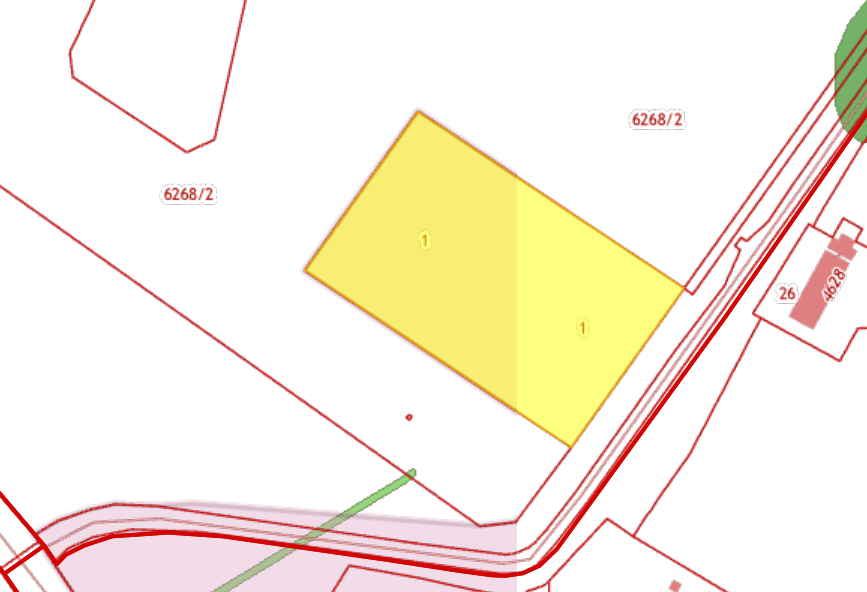 26:15:281602:10 - Ставропольский край, р-н Кочубеевский, 2100 м на восток от восточной окраины х. Усть-Невинский, вид использования - для сельскохозяйственного производства.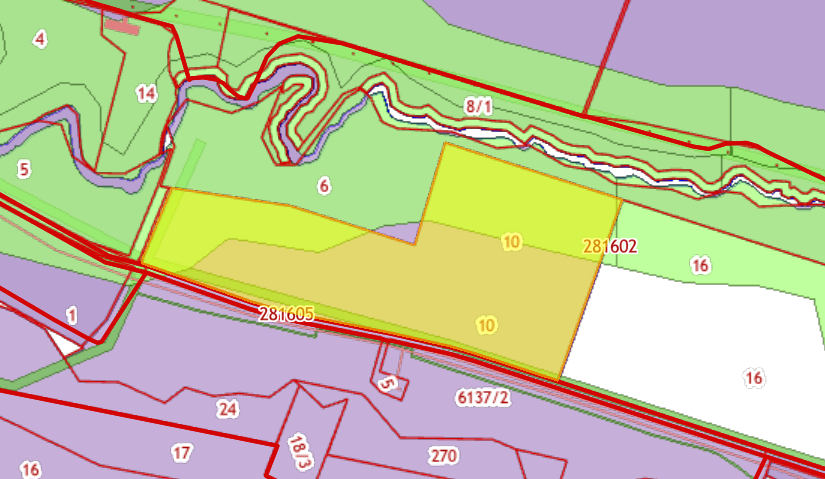 26:15:281602:16 - Ставропольский край, р-н Кочубеевский, 3550 м на восток от окраины х. Усть-Невинский, вид использования - для сельскохозяйственного производства.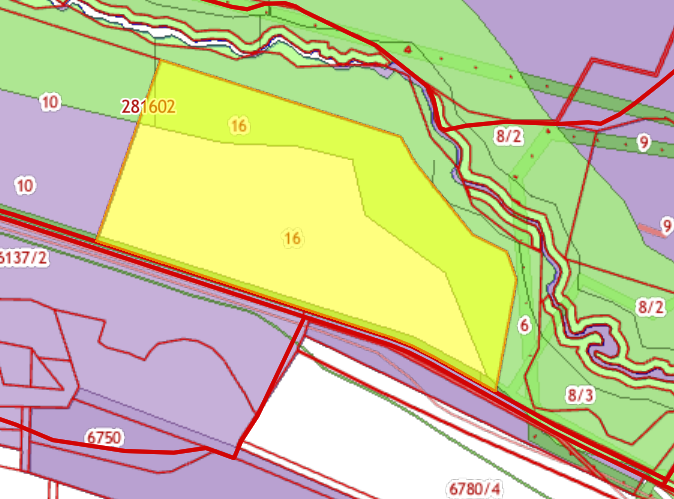 Стоимость проекта: 700 000 000 руб.Смета инвестиционных затрат:Структура финансирования: 30% собственные средства, 70% кредит банкаКоличество новых рабочих мест: 40 чел.Горизонт планирования, лет: 10 летСрок инвестиционной стадии, лет: 39 месяцев (3 года 3 месяца)Срок операционной стадии, лет (для расчета эффективности проекта): 81 мес. (6 лет, 9 месяцев).Выручка в год при выходе на проектную мощность: 634 329 тыс. руб.Выручка по проекту (в течение операционной стадии): 3 843 828 тыс. руб.EBITDA в год при выходе на полную производственную мощность: 434 723 тыс. руб. EBITDA по проекту (в течение операционной стадии): 2 601 278 тыс. руб.Чистая прибыль в год при выходе на проектную мощность: 297 778 тыс. руб.Чистая прибыль по проекту (в течение операционной стадии): 1 680 514 тыс. руб.Рентабельность продаж: 43,71%Показатели эффективности инвестиционного проектаГрафик окупаемости проектаНаименованиеЕд. измеренияЗначениеПродукция/услуги (максимальный объем реализации услуг/продукции)Продукция/услуги (максимальный объем реализации услуг/продукции)Продукция/услуги (максимальный объем реализации услуг/продукции)Услуги предпродажной подготовкитонн/год90 872,30Услуги хранения тонн/год98 217,30Стоимость услуг отпускная, руб./кг*Стоимость услуг отпускная, руб./кг*Стоимость услуг отпускная, руб./кг*Услуги предпродажной подготовкируб./тонна4 800Услуги хранения (в мес.)руб./тонна1 000№Наименование строкиСрок исполнения, мес.Стоимость, руб. (с НДС)0Заключение договора аренды земельного участка. Получение тех.условий.  3 мес.01Проектно-изыскательские работы 12 мес.10 000 000,002Государственная экспертиза результатов инженерных изысканий и проектно-сметной документации3 мес.3 000 000,003Строительство инженерной инфраструктуры16 мес.44 000 000,004Строительство фруктохранилища с единовременным хранением 12 000 тонн и линией первичной переработки и калибровки яблок 24 мес.390 000 000,005Оборудование РГС12 мес.39 200 000,006Холодильное оборудование 12 мес.87 960 000,007Линия переработки 12 мес.60 000 000,008Пуско-наладочные работы, подготовительная стадия производства 3 мес.2 640 000,009Транспортные средства и спецтехника (погрузчики)12 мес.13 200 000,0010Благоустройство территории12 мес.8 000 000,0011Тара для хранения (ящики из пенополистирола)3 мес.35 000 000,0012Прочие инвестиционные затраты 12 мес.7 000 000,00ВСЕГО: инвестиции в проект39 месяцев700 000 000,0ЭФФЕКТИВНОСТЬ ДЛЯ ПРОЕКТА (FCFF)Долгосрочные темпы роста в постпрогнозный период4,0%Ставка дисконтирования8,6%Чистая приведенная стоимость, NPV681 476Внутренняя норма рентабельности, IRR29,8%Дисконтированный срок окупаемости, PBP6,8Простой срок окупаемости6,2Норма доходности дисконтированных затрат (PI)2,2Модифицированная IRR, MIRR18,0%Ставка реинвестирования доходов (для расчета MIRR)10,0%